Zn. spr. DOP.262.22.2023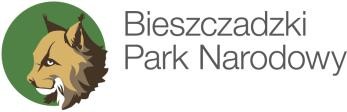 Ustrzyki Górne 19, 38-713 Lutowiska | tel./fax: 13 461 0610, 13 461 0650 | bieszczadzki.ppn.gov.pl | e-mail: dyrekcja@bdpn.plOFERTA na wykonanie zadania pn.: „Utrzymanie ciągów i panoram widokowych w obwodzie ochronnym Tarnawa”Nazwa Wykonawcy*:...................................................................................................................................................................................... Adres Wykonawcy: ...................................................................................................................................................................................... (ulica, nr domu, nr lokalu)  .......................................................................................................................................................................................(kod, miejscowość, województwo, powiat) .......................................................................................................................................................................................(adres internetowy, e-mail) Numer telefonu .......................................................... e-mail ........................................................................... NIP  ...............................................................................  REGON .........................................................................  1. Zakres oferty: Nawiązując do zaproszenia do złożenia oferty na: „Utrzymanie ciągów i panoram widokowych w obwodzie ochronnym Tarnawa” zn. spr.: DOP.262.22.2023, prowadzonego w trybie zapytania ofertowego (na podstawie Zarządzeniem nr 27 Dyrektora Bieszczadzkiego Parku Narodowego z dnia 18.05.2021 r. w sprawie: ustalenia zasad i kontroli wydatkowania środków publicznych do kwoty 130 000 złotych.), zgodnie z wymaganiami określonymi w ogłoszeniu  składam/my ofertę na wykonanie przedmiotu zamówienia:za cenę netto: ..................................................................... PLN  (słownie: ………………………………………………………………………………………………………………………….……………….......................................................................................................................................................................PLN netto) brutto: …………………………..………………………...………. PLN (słownie: ……………………………………………………………………………………………………………………………………………..................................................................................................................................................................PLN brutto),  w tym podatek VAT (8%) .............................................................PLN  zgodnie z kosztorysem ofertowym; Kosztorys ofertowyTabela pomocnicza służąca ustaleniu wartości prac w sytuacji zwiększenia przedmiotu zamówienia2. Termin wykonania zamówienia: od dnia podpisania umowy do 30.11.2023 zgodnie z opisem przedmiotu zamówienia przy czym akceptuję ustalenie, że przedmiot umowy będzie wykonywany zgodnie i stosownie do pisemnych zleceń przekazanych przez upoważnionych przedstawicieli Zamawiającego.3. Warunki płatnościPrzyjmuję obowiązujące w Bieszczadzkim Parku Narodowym warunki płatności – tj.: Forma płatności – przelewem na rachunek bankowy wskazany w umowie,Termin płatności – do 30 dni po przyjęciu wykonanej pracy i złożeniu faktury. 4. Spełnienie warunków udziału w postępowaniua) Oświadczam, że w realizacji zamówienia „Utrzymanie ciągów i panoram widokowych w obwodzie ochronnym Tarnawa”, uczestniczyć będą następujące osoby, którymi jako Wykonawca dysponuję (minimum 2 osoby zgodnie z punktem 11.1 Ogłoszenia):	Wykaz osób skierowanych przez Wykonawcę do realizacji zamówienia:b) Oświadczam, że dla realizacji zamówienia „Utrzymanie ciągów i panoram widokowych” jako Wykonawca dysponuję następującymi narzędziami, maszynami i sprzętem (zgodnie z punktem 11.2 Ogłoszenia):Wykaz narzędzi i urządzeń dostępnych Wykonawcy w celu realizacji zamówienia:5. Oświadczam, że: uważam się związany ofertą przez okres 30 dni; bieg terminu rozpoczyna się wraz z upływem terminu składania ofert;zapoznałem się z treścią ogłoszenia, projektem umowy, opisem przedmiotu zamówienia i nie wnoszę do nich zastrzeżeń, akceptując ich postanowienia;zapoznałem się z lokalizacją oraz warunkami terenowymi na obszarze realizacji zamówienia.w przypadku uznania mojej oferty za najkorzystniejszą zobowiązuję się do zawarcia umowy w miejscu i terminie określonym przez Zamawiającego;oferta zawiera całość kosztów realizacji zadania z wszystkimi składnikami niezbędnymi do jego należytego wykonania;ubiegając się o udzielenie powyższego zamówienia oświadczam, że:posiadam kompetencje lub uprawnienia do prowadzenia określonej działalności zawodowej, o ile wynika to z odrębnych przepisów,posiadam zdolności techniczne i zawodowe niezbędne do realizacji przedmiotu zamówienia,znajduję się w sytuacji ekonomicznej lub finansowej umożliwiającej realizację zadania,nie zachodzą wobec mnie podstawy do wykluczenia,spełniam warunki udziału w postępowaniu.w przypadku uznania mojej oferty za najkorzystniejszą zobowiązuje się do posiadania aktualnej polisy OC w ramach prowadzonej działalności gospodarczej w zakresie objętym przedmiotem umowy na kwotę nie mniejszą niż wartość umowy;wyrażam zgodę na publikację danych zawartych w ofercie w informacji o złożonych ofertach 
i wyniku postępowania na stronie www.bdpn.pl;znane mi są przepisy dotyczące minimalnego wynagrodzenia za pracę oraz zasady i przepisy bezpieczeństwa i higieny pracy, będę ich przestrzegał oraz że zapoznam z nimi osoby wykonujące prace w zakresie realizacji zamówienia;zapoznałem się z klauzulą informacyjną o przetwarzaniu danych osobowych;jestem / nie jestem*** płatnikiem podatku VAT nr NIP:…………………………………………..***) – niewłaściwe skreślić 6. Wadium wniesione do niniejszego postępowania należy zwrócić w następujący sposób:  Przelewem na konto ……………………………………………………........………………………………………..………………….......:(numer rachunku do zwrotu wadium):Osobą wyznaczoną do kontaktów w sprawie zawarcia umowy jest:  .....................................................................…… tel. ……......................................…e-mail: ........................................................ Oświadczam, że wypełniłem obowiązki informacyjne przewidziane w art. 13 lub art. 14 RODO1) wobec osób fizycznych, od których dane osobowe bezpośrednio lub pośrednio pozyskałem w celu ubiegania się o udzielenie zamówienia publicznego w niniejszym postępowaniu.* 1) rozporządzenie Parlamentu Europejskiego i Rady (UE) 2016/679 z dnia 27 kwietnia 2016 r. w sprawie ochrony osób fizycznych w związku z przetwarzaniem danych osobowych i w sprawie swobodnego przepływu takich danych oraz uchylenia dyrektywy 95/46/WE (ogólne rozporządzenie o ochronie danych) (Dz. Urz. UE L 119 z 04.05.2016, str. 1).  * W przypadku gdy wykonawca nie przekazuje danych osobowych innych niż bezpośrednio jego dotyczących lub zachodzi wyłączenie stosowania obowiązku informacyjnego, stosownie do art. 13 ust. 4 lub art. 14 ust. 5 RODO treści oświadczenia wykonawca nie składa (usunięcie treści oświadczenia przez jego wykreślenie). Oświadczam, że wszystkie informacje podane w powyższej ofercie są aktualne i zgodne z prawdą oraz zostały przedstawione z pełną świadomością konsekwencji wprowadzenia Zamawiającego w błąd przy przedstawianiu informacji.10. Oświadczam, że: **   nie podlegam wykluczeniu z postępowania na podstawie art. 7 ust. 1 pkt. 1-3ustawy o szczególnych rozwiązaniach w zakresie przeciwdziałania wspieraniu agresji na Ukrainę oraz służących ochronie bezpieczeństwa narodowego (Dz. U. 2022 poz. 835).**   Oświadczam, że podlegam wykluczeniu z postępowania na podstawie art. 7 ust. 1 pkt. 1-3 ustawy o szczególnych rozwiązaniach w zakresie przeciwdziałania wspieraniu agresji na Ukrainę oraz służących ochronie bezpieczeństwa narodowego (Dz. U. 2022 poz. 835).**(zaznaczyć właściwe)(oświadczenie jest składane obligatoryjne wraz z ofertą, w przypadku braku oświadczenia Zamawiający zastrzega sobie prawo do wezwania wykonawcy do uzupełnienia oświadczenia w określonym terminie,  w  przypadku braku złożenia oświadczenia oferta zostanie odrzucona).………………………………………………………				……………………………………………………miejscowość, data							podpis CzynnośćCena jednostkowa netto [PLN]Roz-miar J.m.Wartość usług netto [PLN]Stawka VAT [%]Kwota podatku VAT [PLN]Wartość usług brutto [PLN]12345=2*3678=5+7Utrzymanie ciągów i panoram widokowych w obwodzie ochronnym Tarnawa0,58km8%RazemRazemRazemRazemCzynnośćCena jednostkowa netto [PLN]Roz-miar J.m.Wartość usług netto [PLN]Stawka VAT [%]Kwota podatku VAT [PLN]Wartość usług brutto [PLN]12345=2*3678=5+7Głowienie wierzb (z uprzątnięciem materiału)1szt8%Usuwanie samosiewu, krzewów, podrostu (z uprzątnięciem materiału)1m²8%L.p.Imię i nazwiskoKwalifikacje zawodowe i uprawnienia123L.p.Rodzaj, nazwa, markaIlość1234